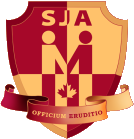 SJA Student Gov’t Welcomes Grade 9 Students.  Junior High OrientationWhen: Tuesday May 28, 2019. Time: 6:30pm – 7:35pm (Parents can drop off students at 6:15pm)Location: SJA Cafeteria.6:30 – 6:40pm – Meet & Greet 6:40 – 6:50pm – Student Government Executive Introductions & SJA Overview6:50 – 7:05pm – SJA Club & Team Overview7:05 – 7:25pm – SJA Tours (Students will be broken into smaller groups and given a tour of SJA by an SJA Student Gov’t member)
7:30 – 7:35pm – Closing & Question Period7:35 – 7:45pm – Parent PickupWe are sincerely looking forward to working with you in the next school year. Sir John A is a wonderful learning environment, with lots of opportunities for clubs and sports teams. We are excited about having you join our SJA team. Please visit our school website: https://sjm.hrce.ca/, for school information and view our student handbook - https://sjm.hrce.ca/sites/default/files/websites/sjm.hrce.ca/our-school-file/2018/09/sja_handbook_2018_2019.pdf. See you on the 28th!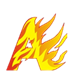 Home of the Flames